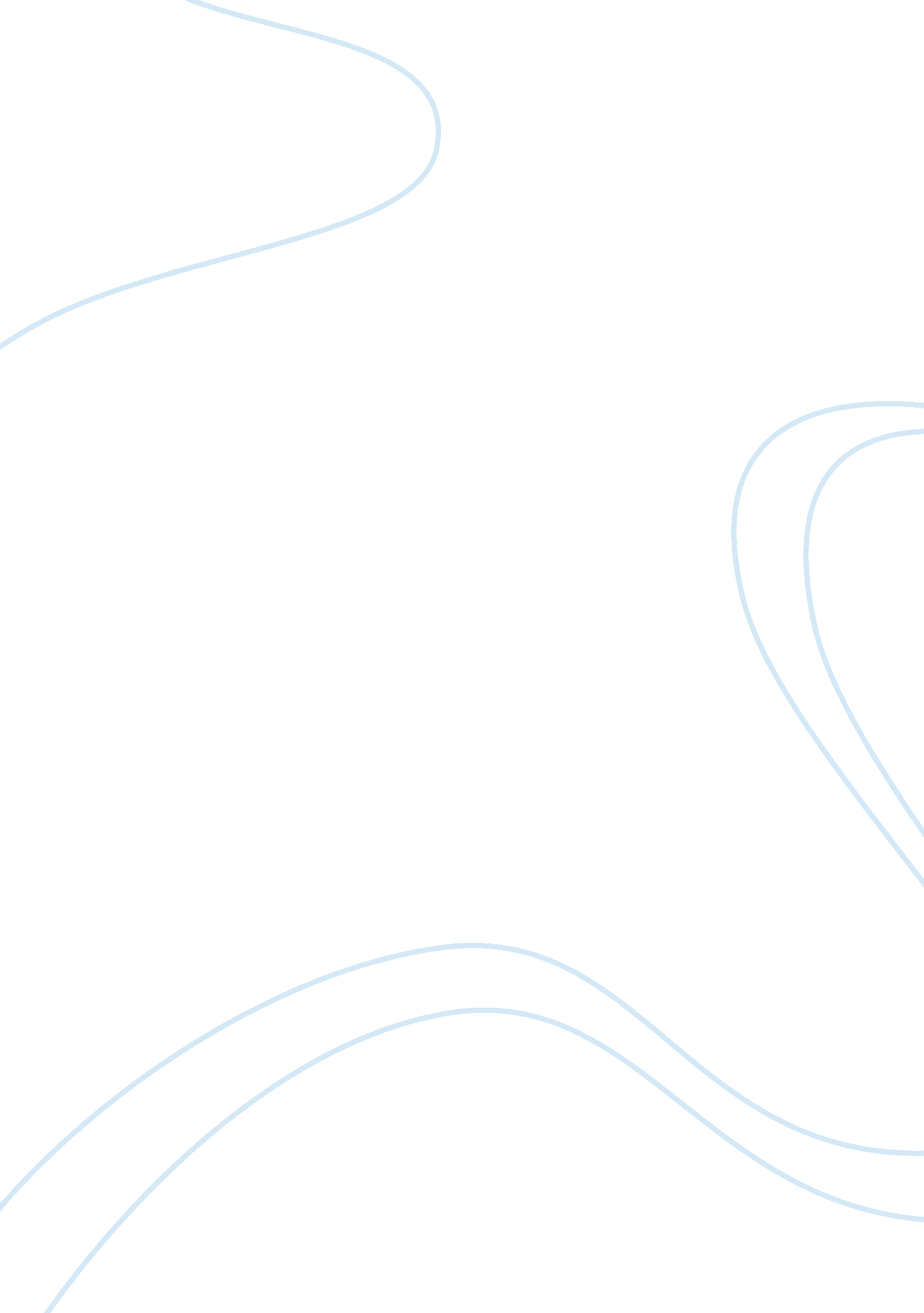 Dell delivers innovative technology and services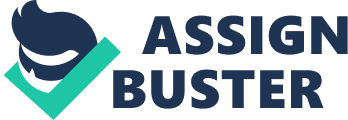 Contents 6. Decision 1. Introduction Dell Inc is a US-based company that is engaged in planing, developing, fabrication, selling, and back uping information engineering systems. The company offered merchandise portfolio includes laptops, desktops, workstations, storage devices and pressmans, among several others. Geographically, the company has its operations in the Americas, Europe, the Middle East and Africa, and Asia Pacific-Japan. The company is headquartered at Texas, the United States ( Liebert, 2009 ) . Dell delivers advanced engineering and services where placed at figure 34 on the luck 500 list. Dell ‘ s ascent to market leading is the consequence of its crisp focal point on presenting the best possible client experience by straight selling, standards-based computer science merchandises and services. Dell ‘ s construct is understands clients demands and expeditiously provides the most effectual calculating solutions to run into those demands ( Shine, 2008 ) . 2. The Macro Environment Analysis of the Company 2. 1 PEST analysis In the followers, the analysis of the political, economic, societal and technological factors leads to a description of the macro environment of the Dell computing machine industry. 2. 1. 1 Political Political factors include authorities ordinances and legal issues finding the conditions under which companies have to run. Dell has to confront certain restraints while do concern. For illustration, corporate revenue enhancement rate estimated by the state ‘ s Industrial Development Agency was 39. 5 % in the United State ( US ) . The US authorities have restrictive their policies which are maintained to protect domestic industries and production. Such policies frequently hinder foreign companies from come ining into their markets ( Scribd, 2009 ) . Another ordinance that should follow by Dell is Waste from Electrical and Electronic Equipment ( WEEE ) Torahs which topographic point by US Congress. The WEEE purposes to cut down waste from electrical and electronic equipment and to better the environmental public presentation of everything involved in the life rhythm of the equipment. In May 2009, Dell became the first major computing machine maker to censor the export of certain electronic waste, based on its stuff or chemical composing, to developing states as portion of planetary policy on responsible electronics disposal. As such, Dell has been an advocator for manufacturer duty statute law where the authorities is ready for such an attack to pattern of responsible recycling ( Dell, 2010 ) . 2. 1. 2 Economic The economic environment refers to the nature and way of the economic system in which a house competes or may vie ( Scribd, 2009 ) . Dell was the one of the three biggest Personal computer house after Hewlett-Packard ( HP ) and IBM ( Oreskovic, 2010 ) . Price is an of import factor and hence rising prices or fluctuating currency rates in a state might adversely impact the industry and borders ( Mehra, 2008 ) . Real GDP ( Gross Domestic Product ) growing will supply insight into the wellness of the computing machine hardware industry. Spending on computing machine hardware in Dell is expected to turn to $ 2. 5 trillion in 2010. The company reported gross in 2010 rose 22 % to $ 15. 5 billion, versus Wall Street ‘ s estimation of $ 15. 2 billion, and making truly good in the production and merchandising of personal computing machines ( Dell, 2010 ) . Besides, Dell reported net income in its financial 2nd one-fourth ended July 2010 was up to $ 545 million, from $ 472 million in the year-ago period ( Oreskovic, 2010 ) . This growing is influenced by the economic state of affairs in a specific state, holding an impact on the buying power of possible clients. 2. 1. 3 Social The societal section is concerned with a society attitudes and cultural values. ( Scribd, 2009 ) . Consumers demand for computing machines is dependent on the educational degree in a state. In the yesteryear, the demand for laptop computing machines comprised merely of business people. Now, college pupil ‘ s demand represents a considerable per centum of the entire demand for laptop computing machines. Besides kids are acquiring familiar with the usage of computing machines at a really immature age ( Mehra, 2008 ) . To carry through younger consumers, Dell likes to come out with a trade name new laptop that better graphics as its screen to pull the younger market ( Scribd, 2009 ) . Besides laptops are acquiring more involved in day-to-day life with increasing complexness of work. For illustration, executives and directors are pull offing full sections of offices is traveling progressively credence of IT, it has provided drift to the industry. The trade name image of a computing machine and lifestyle tendencies get decisive for the buying determination. Dell adapts to this tendency, by offering a wider scope of notebooks and by seeking to make a strong trade name name ( Mehra, 2008 ) . 2. 1. 4 Technological The technological section includes the establishments and activities involved with making new cognition into merchandises, procedures and stuffs. ( Scribd, 2009 ) . In laptop industry, low cost leading can be achieved through technological promotions and it besides provides easy distinction to the company. Dell Company ‘ s web site able received at least 25 million visits at more than 50 country-specific sites. Dell has to ever maintain up with technological promotions to be able to vie. Dell maintains quality by taking the best in category constituent makers ( Intel & A ; Microsoft ) and leveraging their graduated table investing in Research & A ; Development. Dell has been wagering on a strong replacing rhythm from 2010, helped by Microsoft ‘ s next-generation Windows 7 operating system, to assist draw it out of the current lag ( Reuters, 2009 ) . The educational potency of computing machine based engineerings is wide-ranging. Introducing computing machine based systems non merely to pull off pupil interactions, but besides to back up differences in larning waies and manners. This will let more effectual adjustment of a wider scope of pupil experiences and penchants. For illustration, Dell XPS trade name is new theoretical accounts in universe category engineering, and feature Intel Core I processors with Optimus engineering, which is built to run into each client ‘ s specifications. ( Dell, 2010 ) 3. The International Consideration 3. 1 Where do they run? The growing for the Dell in China has been enormous in recent old ages, and which has become the computing machine shaper ‘ s second-largest market after the United States. The enlargement is declarative of the turning importance of the Chinese market for computing machine gross revenues every bit good as fabrication. The company had gross revenues of approximately $ 4 billion in 2nd one-fourth 2010 in China ( GECR, 2010 ) . Dell has two computing machine fabrication workss in Xiamen and a planetary merchandise technology centre in Shanghai. It besides has a planetary service centre in Dalian ( Ladendorf, 2010 ) . Dell besides plans to open a 2nd major China operations centre following twelvemonth in Chengdu and will go a fabrication and client support centre ( Reuters, 2010 ) . Dell already employs about 6, 000 people in China, and is the 2nd largest provider of computing machine systems in China with 9 % portion ( Dell, 2010 ) . Expanding to China gives the company the opportunity to cut down its labour costs ( Ladendorf, 2010 ) . The mean hourly labour costs for 2009 are $ 1. 27 in China compared to $ 25. 34 in the U. S. which is wholly mostly different between two states. Cheaper labor cost helped Dell salvaging much more money and being a great measure travel up profitableness ( Eskildson, 2009 ) . Dell ‘ s entire spend in installations, employment, research and development and purchases from providers in China is estimated to be greater than US $ 100 billion over the following decennary. Strategic investings in China that will assist company better serve the part ‘ s increasing demand for engineering solutions and services ( Dell, 2010 ) . 3. 2 What Do They See When Doing International Business Cultural environment and authorities ordinances should be considered by Dell when making international concern in China. Guanxi in Chinese term average interpersonal connexions between each state. Guanxi has been identified as one of the most of import success factors in making concern in China regarded as a beginning of sustainable competitory advantage ( Fan, 2004 ) . The cultural differences that Dell China has experienced include guanxi, whereas in the US, concern is based on common apprehension, such as reciprocally good monetary value. Dell believed that by understanding constructs guanxi is benefits for obtaining information on authorities policies, market tendencies and concern chances. Another benefit widely cited is that the guanxi web improves efficiency by cut downing the dealing costs. Dell needs effort to minimise the influence of the big cultural distance between US and China. Besides that, Dell should see authorities ordinances of other states, when entrant to a new market. Labour jurisprudence is one of authorities ordinance must be followed by Dell to extinguish menaces. Standard working hours in China is eight hours a twenty-four hours six yearss a hebdomad whereas US mean on the job hours is six hours per twenty-four hours five yearss per hebdomad ( ICTI, 2010 ) . Dell should esteeming all Torahs, civilizations, and values in the part they are influence, if non, they would hard to perforate market topographic point. Dell should awareness in civilization and authorities ordinances because it is an highly of import factor when making concern in China. 3. 3 What is their internationalization method? One of the successes of Dell in ecommerce globalisation was selling merchandise on the Web and now has sites aimed at 85 different states and districts ( Bothma, n. d ) . The internationalisation method is known as Dell Direct method, is based upon selling straight to the client. The client is able to shop the merchandises and options, respond via choice and finish a payment. Dell will so construct the computing machine to the exact specification and present to the client ( Mehra, 2008 ) . Dell uses a decentralised attack with its international sites. Dell created a common engineering platform for each of its planetary sites, including a templet for telling and merchandise information, which ensures a consistent user experience across their assorted international sites. Dell built fabricating workss in each of the parts it serves, including Brazil, Ireland, China, and Malaysia. Because the comApany employs local client service staff, every clip a client picks up the phone, they are covering with person local ( Bothma, n. d ) . For illustration, clients can put their orders by naming Dell ‘ s toll-free figure or by logging on to the company ‘ s Web site ( hypertext transfer protocol: //www. dell. com ) . Their brand order computing machine precisely bringing within 36 hours to their clients ( Gale, 2008 ) . This direct contact with consumers gives Dell the alone chance to cognize precisely what its consumers want and offer merchandises that would fulfill their specific demands ( Beals, 2007 ) . One of the cardinal benefits of the direct gross revenues theoretical account is it work against the ‘ middle work forces ‘ . The after gross revenues support of Dell had built up an first-class repute in the industry ( Mehra, 2008 ) . 3. 4 jobs and solution The chief job faced by Dell is the ferocious competition and competition in the industry. New entrants to a market might confront a batch of rivals that already exist in the market such as IBM, HP, Toshiba, and Apple. Every computing machine company in the industry wants to be the first to present the newest engineering at the lowest possible monetary value. The technological demands for all computing machine companies have increased and acquire more competitory. This threaten Dell, as some constituted houses, like IBM and Apple, have had the fiscal resources to put early in selling and research which they would non hold now. Dell work outing this competition by invests the most up-to-date engineering and IT tools that let it to efficaciously travel along their advanced supply concatenation and achieve the value they are making for. For illustration, Dell late introduced ‘ Microsoft SharePoint 2010 ‘ which can rapidly supervise and upgrading from an older version or a trade name new execution. In short, this package is designed to heighten Dell ‘ s IT experience by altering the manner interacts with new engineering. It is easier to pull off and more dependable, which can give Dell a competitory border ( Dell, 2010 ) . The 2nd job that faced by Dell when making concern in China is barrier of gross revenues method. Dell computing machines approach direct sale theoretical account which is merely available to be ordered on their web site or by phone. Average Chinese consumer as by and large non being really loyal and were uncomfortable utilizing recognition cards online therefore aching on-line gross revenues. Over 65 % of the Chinese consumers normally harmonizing to site publicities and they prefer to see and touch the computing machine before purchasing it. Besides, they were besides non willing to wait the excess clip for Dell to construct the computing machine and transport it to them. Therefore, this proves as a existent barrier to Dell ‘ s gross revenues method ( Schmid, 2005 ) . To settle this job, Dell should put in shopfronts similar to the ‘ Apple shop ‘ construct where the full Dell merchandise line can be seen and touched, a method that will likely work better with Chinese purchasing wonts. Dell served by a intercrossed concern theoretical account that combines direct gross revenues modal and retail gross revenues channels to the international Personal computer market. For illustration, Dell late began offering Dimension Personal computers and XPS notebooks through Wal-Mart, Costco, and China metropoliss through 50 Gome Electrical Appliances shops, which is largest electronics retail merchant ( Chopra, 2007 ) . DELL invest inA international retail merchant channels is a best chances for them face to confront operations to derive consumers faith and trust in Dell services and merchandise ( Scribd, 2009 ) . Dell improved their service by launched ‘ IdeaStorm ‘ to prosecute with clients and to understand their demands. Users are invited to portion their thoughts and collaborate with each other. This gives a clear thought to Dell about what their possible clients seek and to portion these thoughts throughout the organisation to derive farther ideas to interpret these thoughts into merchandises ( Longhopper, 2008 ) . 4. The Growth of Business 4. 1 Ansoff ‘ s Product-Market Matrix Dell ‘ s mission is to be the most successful computing machine company in the universe that presenting the best client experience in markets. The Ansoff ‘ s Growth Matrix is a tool that helps concerns make up one’s mind their merchandise and market growing scheme. Ansoff ‘ s growing matrix suggests that a concern efforts to turn depend on whether it markets new or bing merchandises in new or bing markets ( Sikander. 2008 ) . 4. 1. 1 Market Penetration Market incursion occurs when a company enters a market with current merchandises. The best manner to make is to pull rivals client and looking for possible client for the bing merchandises, with advertisement and publicities ( Grid, 2008 ) . Market incursion is the least hazardous manner for a company to turn. Dell set an aggressive end to make $ 80 billion in gross by 2010. To make this end, Dell should get down by following a broader market by offering internal workings of Personal computer ‘ s. This aid spread outing its service concern to include creativeness in developing states such as India and China. Software is a service that can acknowledge as a potent market incursion tool. Therefore, Dell is piecing a services portfolio that now includes e-mail catastrophe recovery and virus filtering ( Alkerabi, 2006 ) . It helps Dell increase the net income by actively seeking more market portion in market incursion. Small and Medium Business gross was $ 3. 7 billion, up 24 % . In the one-fourth, Dell introduced new Power Edge waiters, Power Vault storage, and Power Connect networking solutions that help little and average concerns affordably update engineering substructures with easy integrating, minimum downtime and the ability to graduated table ( Rock, 2010 ) . Dell has already penetrated the market in China, where expected to be 80 % of gross revenues in 2011. 4. 1. 2 Market Development Strategy Developing a new market for the bing company merchandise is called market development scheme. This is the procedure of happening new market for the new client to increase company public presentation by increasing gross revenues and net incomes. Companies can develop market on geographical such as metropolis, state, part, and province ( Grid, 2008 ) . Dell developed new market for their merchandise worldwide. Present Dell market through the creative activity of subordinates, has expanded its concern theoretical account worldwide. While its nucleus concern resides in the US, operations in Asia-Pacific and Japan continue to turn, doing up 29 % , and the Americas were up 18 % . Gross in Brazil, Russia, India and China grew 30 % of Dell ‘ s twelvemonth gross. The company continues to spread out its presence in these of import states, which now represent 13 % of entire company gross ( Rock, 2010 ) . In each market, Dell utilizes a direct gross revenues methodological analysis to extinguish the costs of the in-between adult male. In each geographic market, Dell pursues three independent market sections: consumers, authorities and concerns. Of these three, Dell is the most reliant on the US concern section, which is responsible for 21 % to $ 45. 8 billion of Dells gross. ( Alkerabi, 2006 ) 4. 1. 3 Product Development Strategy Developing or modifying new merchandises and offering to the bing market is called merchandise development scheme. This scheme takes clip and money for developing a new merchandise. Marketing Manager must carry on a elaborate study to happen out whether it is executable to present new merchandise in the current market ( Grid, 2008 ) . Present Products and services of Dell present merchandise line can be segmented into 5 major classs which is desktop and mobility computer science, package and peripherals ( pressmans, proctors, plasma Television ‘ s, etc. ) , waiters and networking, substructure services and storage. These 5 classs span the computer science industry and let Dell to be engaged in all facets of the single and corporate computer science experience. Within each of these classs, Dell offers merchandises that appeal to many market sections. While frequently known as a low-end supplier, Dell is spread outing its personal computer science by developed a new merchandises with the reintroduction of its XPS trade name for the consumer. This merchandise offering will let Dell to market its merchandises to the full spectrum of computing machine users, instead than near the market from a wide position. 4. 1. 4 Diversification Strategy Diversification Strategy is the development of new merchandises in the new market. Diversification scheme is adopted by the company if the current market is saturated due to which grosss and net incomes are lower. At the corporate degree, it is by and large really hazardous and interesting scheme for come ining a promising concern outside of the range of the bing concern unit ( Grid, 2008 ) . Dell seeking to pull new market by ready to alter its personality from Personal computers maker to multi undertaking personality with variegation. Due to diversification merchandise, Dell plans to come in into Smartphone market. Dell seeking to come in in this market, because the Smartphone market is far from settled thereby leting new entries to more easy prosper ( Dell, 2010 ) . This new determination move up the value concatenation of Dell, but the hazard could be high. A proper executing can take down down the hazard. Dell is good known for its online retailing and service, if it will utilize its schemes in all right mode than they can do the Smartphone a compelling device. Furthermore, Dell outperform their rival, the chief kernel is depends on concluding designing of Smartphone ( Koyler, 2010 ) . In add-on, this scheme will assist guarantee a go oning market for the Dell PC, waiter and integrating service complete solutions supplier concerns. It will besides alter Dell ‘ s Business trade name from a entirely value supplier to a creativeness. 5. New Venture Brunei Darussalam is a state that client wants to travel into new venture. Research found that, Brunei has a little rich economic system that encompasses a mixture of foreign and domestic entrepreneurship, authorities ordinance, public assistance steps, and small town tradition. The economic system is dominated by oil and natural gas sector that comprise more than 90 % of exports. Brunei ‘ s per capita GDP is one of the highest in the Asiatic continent ( Stanley, 2010 ) . Foreign Direct Investment ( FDI ) in Brunei is an entry manner should utilize by client. The simplest account of FDI would be a direct investing by a corporation in a commercial venture in another state. Today, the authorities of Brunei is working hard to promote growing in foreign investing. Harmonizing to the United Nations organic structure ‘ s 2009 Statistical Yearbook, FDI cyberspace influxs to Brunei amounted to US $ 239 million, tantamount to 1. 6 % of its GDP ( Too, 2010 ) . Brunei ‘ s FDI scheme is more focussed on engineering and accomplishments transfer instead than merely importing foreign capital ( Brunei Times, 2010 ) . 5. 1 Porter ‘ s Five Forces Analysis Porter ‘ s five forces model is used for strategic industry analysis. This provides a simple position for analysing the competitory strength and place of a corporation ( Swathen, 2010 ) . Michael Porter ‘ s five competitory forces tend to concentrate on the individual, stand entirely, and strategic concern unit instead than a individual scope of merchandises. Dell would utilize five forces to analyze the Brunei market for concern computing machines. 5. 1. 1 Competitive Competition Rivalry among rivals in Brunei is low. When the competitory force is weak, Dell may be able to raise monetary values, provide fewer merchandises, and gain more net incomes ( Too, 2010 ) . They non necessitate separate their merchandise from rivals by monetary value war. Brunei is a underdeveloped state, there are less computing machine industry to setup in local works because the state are more depends on import merchandise. For Brunei imports, the latest Numberss are US $ 2. 1 billion to include transit equipment, machinery, chemicals, nutrient, and assorted manufactured goods ( State, 2010 ) . A Brunei locally assembled Personal computers are less join by international trade names such as Acer, HP, Asus, Apple and Lenovo. There is no mark that any of the hardware fabrication or assembly workss will be established in the state despite some competitory advantages, such as holding the lowest duties on electricity, fuels and mill leases in the part ( Ehmke, 2008 ) . Due to the little sum of industry rivals, Dell has chances traveling swimmingly into the new market sections and increases their market portions. 5. 1. 2 Threat of New Entrants Menace of new entrants in Brunei is besides low. There are no specific limitations of foreign equity ownership in Brunei. Analyzing the menace of new entrants involves analyzing the barriers to entry, which can curtail the houses from come ining the new market. Government policy creates barriers to entry for new entrants by revenue enhancements and corporate income revenue enhancement rate ( Swathen, 2010 ) . New houses must acquire to cognize the Government ordinances and policies before doing entry determination into the state. Brunei authorities has set the normal corporate income revenue enhancement rate which is 30 % . However, there is no personal income revenue enhancement or capital additions revenue enhancement. New enterprises that meet certain standards can have innovator position, relieving net incomes from income revenue enhancement for up to 5 old ages, depending on the sum of capital invested. Furthermore, private companies must hold a lower limit of two but non more than 50 stockholders. At least half of the managers in a company must be occupants of Brunei ( State, 2010 ) . This is some legal demands needed follow by Dell when enter into a Brunei market. Treat of new entrants besides demoing low where low capital investing for independent shops of Dell is really easy to put up a new Personal computer company in Brunei. Dell is more willing to come in an industry because they can easy neutralize their stock list and assets ( Mehra, 2008 ) . Additionally, Dell has strong trade name names and has the right mixes of resources and capablenesss. Due to this, they can less committedness in advertisement, research and development, and capital assets, the greater the opportunity of new entrants to the industry ( Ehmke, 2008 ) . 5. 1. 3 Menace of Substitutes Menace of replacements in Brunei is moderate. Menace of replacement merchandises means clients can easy exchange away from one concern merchandise to a rival ‘ s merchandise, if your merchandise that is uniform. Analysis states that consumers of Brunei have a inclination to purchase utility merchandises ( Too, 2010 ) . Switch overing costs are besides high because certain plans can merely work for certain computing machine. Furthermore, Brunei consumers are able to acquire expensive to purchase all new package for a new system in order to carry through their demands ( Ehmke, 2008 ) . For illustration, Apple introduced their much-anticipated media tablet, theA ‘ Ipad ‘ . It offers multi touch interaction with multimedia formats including newspapers, magazines, eBooks, exposures and films. As engineering alterations and standardisation takes topographic point causes Brunei consumers switch off from Dell merchandise to Apple merchandise ( Mehra, 2008 ) . By cut downing the menace of replacements, Dell have to maintain clients from replacing their merchandise by offering more picks and with high engineering package support to forestall people from exchanging to Apple system ( swathen, 2010 ) . 5. 1. 4 Bargaining Power of Suppliers Dickering power of providers of Dell is high. The dickering power of providers will be high when there are many purchasers and few dominant providers. The presence of powerful providers will be endangering to raise monetary values or cut down the quality of goods and services. As a consequence, they cut down profitableness in an industry where companies can non retrieve cost additions in their ain monetary values ( Swathen, 2010 ) . The major providers in Dell are Microsoft and Intel. The dickering power of Microsoft and Intel in more because they are the immense providers of package and hardware. Microsoft enforces computing machine makers to lade Windows in their computing machines and place their logo on laptops, desktops and server machines. Intel on the other manus besides demands computing machine makers to put their logo on machines utilizing Intel processor. Due to this status, computing machine fabrication companies are more relies on their merchandises, causes Intel and Microsoft topographic point in high bargaining power. To cut down the bargaining power of providers, Dell maker demands to construct relationship with the provider to better the quality and cut down the monetary values of the merchandise. By working together for betterment in procedures and implementing just-in-time stock list ( Mehra, 2008 ) . For case, Dell Computer uses partnering with its constituents providers as a cardinal scheme to be the low-priced and high-quality computing machine in the market. 5. 1. 5 Bargaining Power of Buyer Dickering power of purchaser in Brunei is high, where there are few purchasers and many Sellerss. Buyer dickering power refers to the force per unit area consumers can exercise on concerns to acquire them to supply higher quality merchandises, better client service, and lower monetary values. Harmonizing to Porter ‘ s five forces industry analysis model, purchaser power is one of the forces that shape the competitory construction of an industry. A The first is related to the client ‘ s is monetary value sensitiveness. If each trade name of a merchandise is similar, so the purchaser will establish the purchase determination chiefly on monetary value. This will increase the competitory competition, ensuing in lower monetary values, and lower profitableness. The dickering power of purchaser becomes high while the Personal computer market is extremely monetary value sensitive and pricing wars are a common happening. The end for any consumer is to have the desired dependable computing machine hardware at cheap monetary values. Due to satisfaction clients demands, most companies such as Dell, HP and Acer are competitory to sell straight by take downing the cost. This decrease in costs every bit affects the desired low cost of computing machine hardware by consumer demand ( Mehra, 2008 ) . 6. Decision As a decision, the overall Dell ‘ s current public presentation in the industry is really analysis in great form and has far more strengths than failings. Dell enjoys assorted strengths in footings of its singularity with regard to high criterions for client service and giving clients precisely what they want. Furthermore, uninterrupted updates and procedure betterment required from providers to maintain up with Dell ‘ s gait of development. It besides needs to take attention of few menaces like revenge from rivals and dickering power of purchaser airss in a extremely competitory market. Dell is much betters in control their industry, this allowed client make a FDI determination in Brunei. 